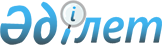 "Мұнай-газ саласындағы мамандардың сәйкестігін растау және біліктілікті беру қағидасын бекіту туралы" Қазақстан Республикасы Мұнай және газ министрінің міндетін атқарушының 2012 жылғы 30 шілдедегі № 132 бұйрығының және "Мұнай-газ саласындағы мамандардың сәйкестігін растау және біліктілікті беру қағидаларын бекіту туралы» Қазақстан Республикасы Мұнай және газ Министрінің міндетін атқарушының 2012 жылғы 30 шілдедегі № 132 бұйрығына өзгеріс енгізу туралы" Қазақстан Республикасы Энергетика министрінің 2015 жылғы 22 маусымдағы № 411 бұйрығының күші жойылды деп тану туралыҚазақстан Республикасы Энергетика министрінің м.а. 2015 жылғы 4 желтоқсандағы № 698 бұйрығы      РҚАО-ның ескертпесі!

      Бұйрықтың қолданысқа енгізілу тәртібін 3-тармақтан қараңыз

      «Нормативтік құқықтық актілер туралы» Қазақстан Республикасының 1998 жылғы 24 наурыздағы Заңының 21-1 және 43-1-баптарына сәйкес БҰЙЫРАМЫН:



      1. Мыналардың:



      1) «Мұнай-газ саласындағы мамандардың сәйкестігін растау және біліктілікті беру қағидасын бекіту туралы» Қазақстан Республикасы Мұнай және газ министрінің міндетін атқарушының 2012 жылғы 30 шілдедегі № 132 бұйрығының (Нормативтік құқықтық актілерді мемлекеттік тіркеу тізілімінде № 7934 болып тіркелген, «Егемен Қазақстан» 2012 жылғы 7 қарашадағы № 729-734 (27806) газетінде жарияланған); 



      2) «Мұнай-газ саласындағы мамандардың сәйкестігін растау және біліктілікті беру қағидаларын бекіту туралы» Қазақстан Республикасы Мұнай және газ Министрінің міндетін атқарушының 2012 жылғы 30 шілдедегі № 132 бұйрығына өзгеріс енгізу туралы» Қазақстан Республикасы Энергетика министрінің 2015 жылғы 22 маусымдағы № 411 бұйрығының (Нормативтік құқықтық актілерді мемлекеттік тіркеу тізілімінде № 11802 болып тіркелген, «Әділет» ақпараттық-құқықтық жүйесінде 2015 жылғы 17 тамызда жарияланған) күші жойылды деп танылсын. 



      2. Қазақстан Республикасы Энергетика министрлігінің Стратегиялық жоспарлау және талдау департаменті заңнамада белгіленген тәртіппен:



      1) осы бұйрықтың көшірмесін қол қойылған күнінен бастап бір апталық мерзімде Қазақстан Республикасының Әділет министрлігіне, «Әділет» ақпараттық-құқықтық жүйесіне және Қазақстан Республикасы нормативтік құқықтық актілерінің Эталондық бақылау банкіне қосу үшін Қазақстан Республикасы Әділет министрлігінің «Республикалық құқықтық ақпарат орталығы» шаруашылық жүргізу құқығындағы республикалық мемлекеттік кәсіпорнына жіберуді; 



      2) Қазақстан Республикасы Энергетика министрлігінің интернет-ресурсында бұйрықтардың күші жойылды деп тану туралы ақпаратты орналастыруды және нормативтік құқықтық актілер тізбесінен алып тастауды қамтамасыз етсін.



      3. Осы бұйрық 2016 жылғы 1 қаңтардан бастап қолданысқа енгізіледі.      Қазақстан Республикасы 

      Энергетика Министрінің

      міндетін атқарушы                                М. Мырзағалиев      «КЕЛІСІЛДІ» 

      Қазақстан Республикасының

      Білім және ғылым министрі

      _________________ А. Сәрінжіпов

      2015 жылғы 08 желтоқсан      «КЕЛІСІЛДІ» 

      Қазақстан Республикасының

      Денсаулық сақтау және 

      әлеуметтік даму министрі

      _________________ Т. Дүйсенова

      2015 жылғы 10 желтоқсан      «КЕЛІСІЛДІ» 

      Қазақстан Республикасының

      Инвестициялар және даму министрі

      _________________ Ә. Исекешев

      2015 жылғы 10 желтоқсан
					© 2012. Қазақстан Республикасы Әділет министрлігінің «Қазақстан Республикасының Заңнама және құқықтық ақпарат институты» ШЖҚ РМК
				